Postup pro elektronické vyúčtování dotace z Fondu zdravíOdkaz na elektronický formulář vyúčtování je příjemci dotace odeslán na e-mail uvedený v žádosti 
o dotaci. Požadavek pro opětovné zaslání tohoto e-mailu lze poslat tajemníkovi fondu.Formulář vyúčtování bude přístupný z odkazu v e-mailu po celou dobu zpracování formuláře.Doporučujeme používat: Mozillu, Google Chrom, nebo Edge (ne všechny int. prohlížeče podporují elektronický formulář vyúčtování např. Internet Explorer). Postup zpracování vyúčtování:do digitální podoby nutno si předem přichystat povinné přílohy, tj. např. scan dokladů nákladů, 
na které byla použita dotace, doklady o zaplacení těchto nákladů, zavedení dokladů 
do účetnictví, závěrečnou zprávu a doklad o propagaci podpory statutárním městem Zlínem (seznam povinných příloh uveden ve smlouvě na dotaci),formulář vyúčtování se Vám otevře po kliknutí na odkaz v e-mailu, formulář vyúčtování vyplníte a vložíte přílohy,tlačítko Uložit/Uložit jako slouží k uložení rozpracovaného vyúčtování. Po stisknutí tohoto tlačítka se Vám otevře okno pro uložení vyúčtování do Vašeho počítače (prohlížeč Edge může zablokovat stažení souboru, pak je nutné dodatečně povolit jeho stažení - klikněte na tři tečky vedle názvu souboru + tlačítko Ponechat). Uložený soubor bude ve formátu XML. 
Tento soubor si nemůžete ve svém počítači zobrazit (nejde otevřít). 
Pro pokračování ve vyplňování vyúčtování si znovu otevřete „prázdný“ formulář vyúčtování z odkazu v e-mailu. V levém horním rohu vyúčtování je tlačítko Načíst XML. Po stisknutí tohoto tlačítka se Vám otevře okno, ve kterém musíte najít XML soubor s rozpracovaným vyúčtováním, který máte uložený ve svém počítači. Tento se načte do formuláře. Pak pokračujete 
ve vyplňování vyúčtování. Doporučujeme použít tlačítko Zkontrolovat - formulář je kontrolovaný na úplnost vyplnění, nikoliv na obsah. Pokud se objeví červené pole, je třeba doplnit údaje. tlačítko Kontrolní tisk slouží k zobrazení výsledného PDF souboru vyúčtování (tak, jak bude vyúčtování vypadat). Toto tlačítko můžete použít kdykoliv během celého zpracování vyúčtování a to opakovaně. Kontrolní tisk neukládá rozpracované vyúčtování a ani není použitelný pro následné řádné podání vyúčtování!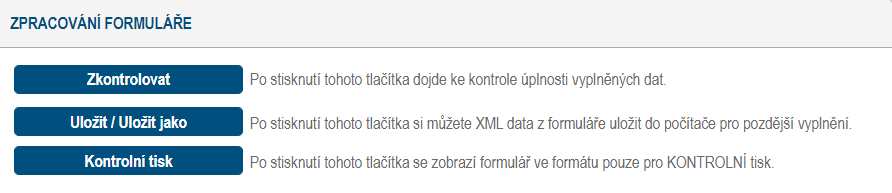 Pro odeslání vyúčtování si příjemce zvolí jeden z níže uvedených způsobů odeslání: 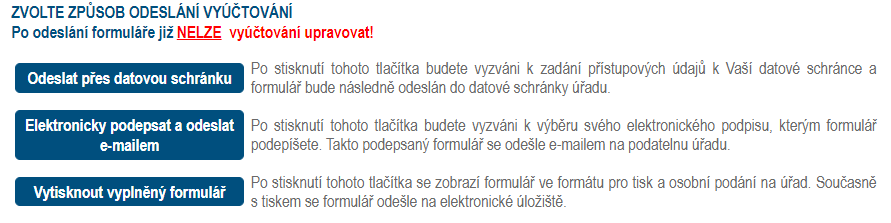 Kontrolu, zda vyúčtování odešlo DS či e-mailem provede příjemce pouze ve své datové schránce nebo v e-mailové poště. Po odeslání formuláře se formulář uzamkne. Příjemci dotace bude pak formulář přístupný pouze pro tisk.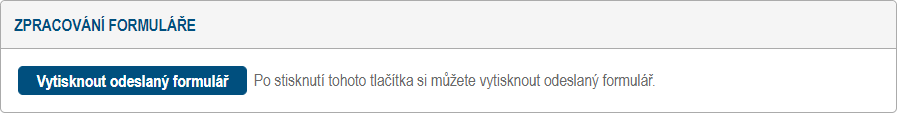 Pozn. 1 Vyplňování vyúčtování příjemce dotace nesmí ponechávat na poslední chvíli, jelikož při osobním podání vyúčtování musí být i tisk včetně příloh doručený na podatelnu nebo osobně do kanceláře č. 513 v termínu vyúčtování dotace, který má uveden ve smlouvě!Pozn. 2 Doporučujeme (pokud vlastníte tyto nástroje) odeslat formulář vyúčtování přes datové schránky nebo elektronicky podepsaný e-mailem na podatelnu města.Další informace: Bc. Petra Nikolova, DiS., tajemník fondu
tel: 577 630 330 nebo e-mail:  petranikolova@zlin.eu